REQUERIMENTO N.º 850/2019Ementa: Informações sobre extravasamento de esgotos, Sítio Recreio dos CafezaisExcelentíssima Senhora Presidente;Nobres Vereadores:		O Vereador Henrique Conti requer, nos termos regimentais após a aprovação em plenário, seja encaminhado ao Excelentíssimo Senhor Prefeito Municipal, o seguinte pedido de informação (ões): 	O DAEV (Departamento de Águas e Esgotos de Valinhos) possui conhecimento do despejo e/ou vazamento de esgoto no último dia 02 de abril, em área de mata localizada entre a Rua Seis do Loteamento Sítio Recreio dos Cafezais e Rodovia Visconde de Porto Seguro, próximo à rotatória de acesso ao Bairro Joapiranga?	É de conhecimento do DAEV que o vazamento de esgoto que corre pela Rua Olga Sabie Vilela na data de hoje estourou na Rodovia SP 332 ao lado do córrego? Se sim, quais providências serão tomadas?	Foi efetuado vistoria pelo departamento competente? Se sim, o que ficou constatado?	O que ocasiona o extravasamento de esgotos de forma frequente no local?	Houve dano ambiental devido ao despejo? Se sim, de que forma se dará a recomposição?Justificativa:	Munícipes questionam este Vereador, solicitam maiores informações e providências necessárias.Valinhos, 03 de abril de 2019.Henrique ContiVereador – PVFotos anexas.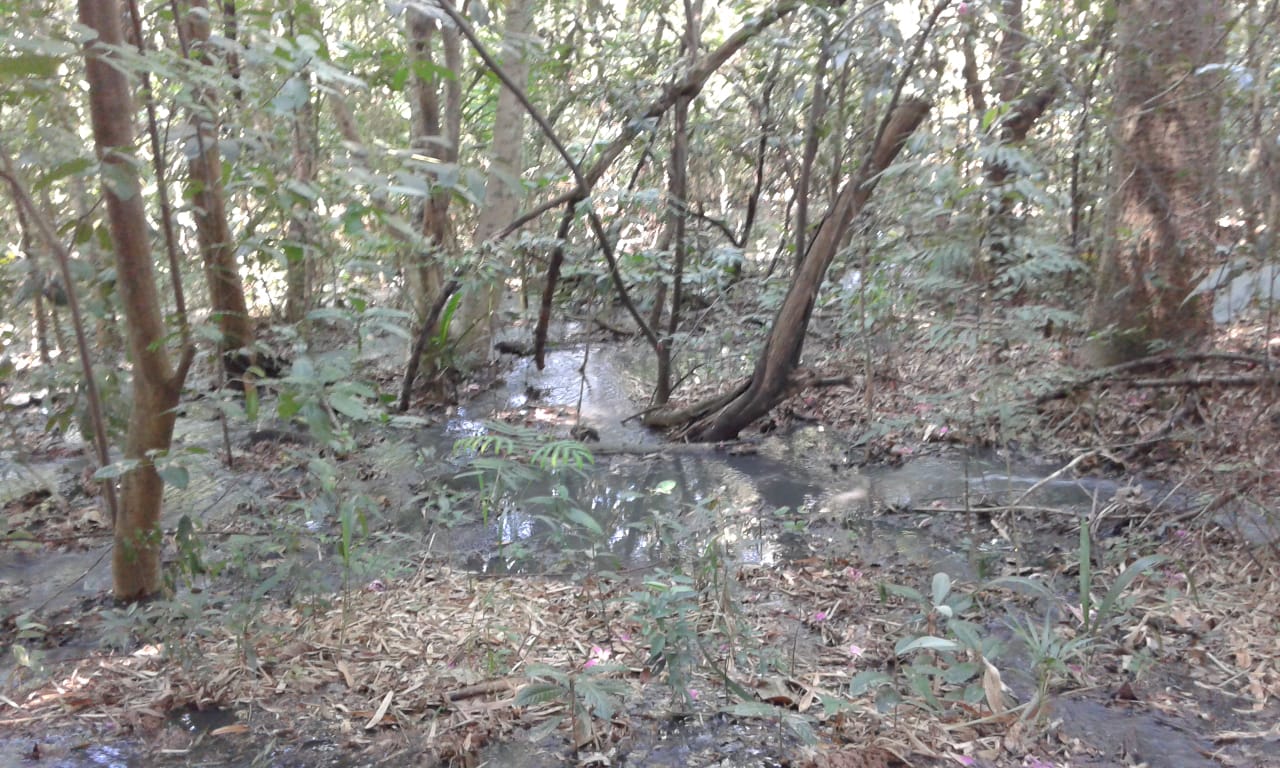 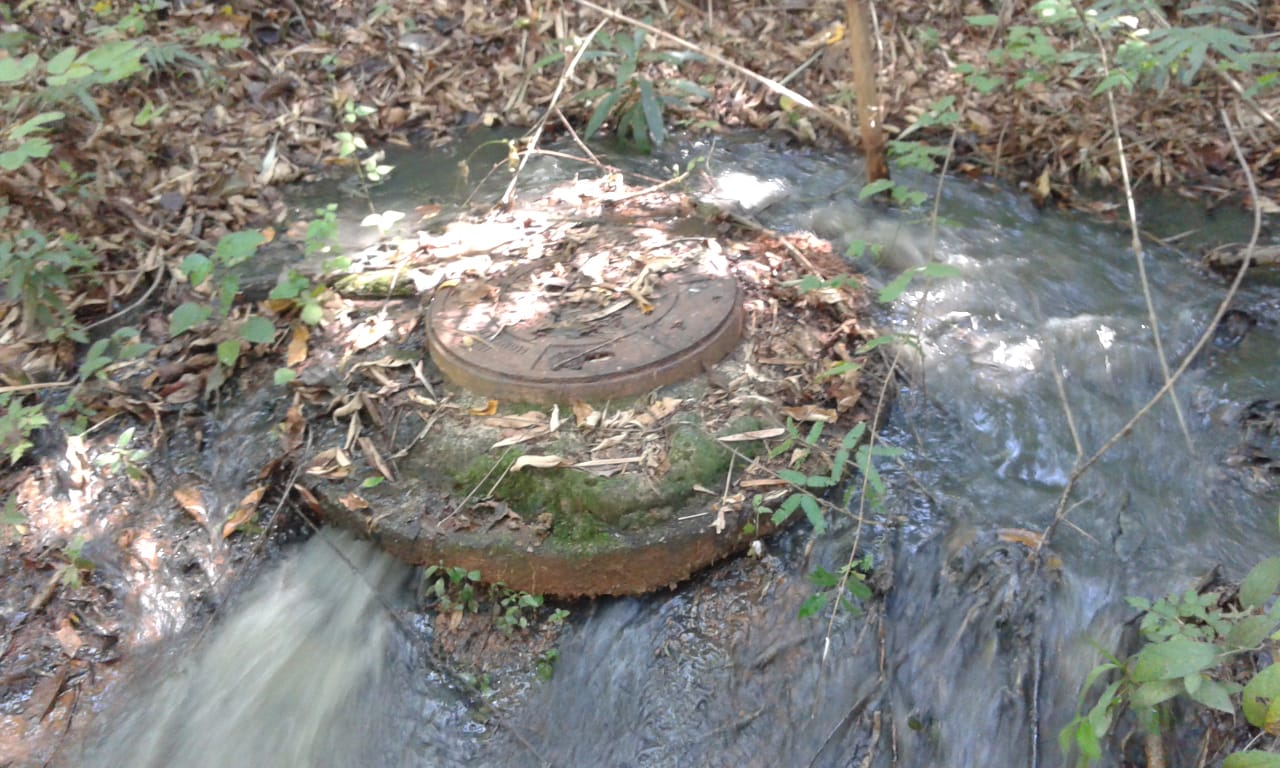 